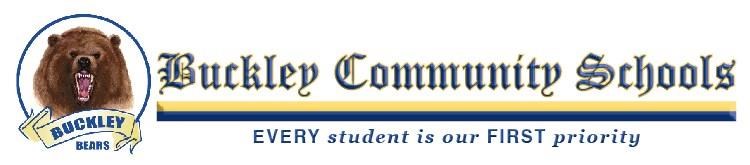 Buckley Community SchoolsJOB POSTINGJuly 29, 2021Buckley Community Schools is accepting applications for the following position:   Secondary Math TeacherFull TimeType of work — Teacher   Location of work — Buckley Community Schools  Starting date — 2021–22 School Year  Rate of pay — As per master agreementHours to be worked — School year full timeClassification — Teacher  Minimum requirements — Must possess a current, valid Michigan Teaching Certificate, and be highly qualified in Math. Ending date for applications — Applications will be accepted until the position is filled.   Please send letter of application and resumé to: tkulawiak@buckleyschools.com &                                          Jharrand@buckleyschools.com           Mrs. Jessica Harrand                                              Mr. Todd KulawiakBuckley Community Schools  305 S. First Street Buckley, Michigan 49620   